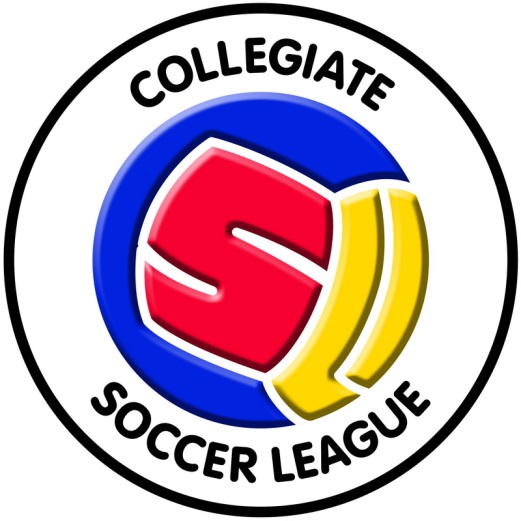 2015 COMPETITION RULES OF THE COLLEGIATE SOCCER LEAGUE INCORPORATEDTABLE OF CONTENTSSECTION A: 	RULES OF THE COLLEGIATE SOCCER LEAGUE (CSL) COMPETITION				3SECTION B: 	RULES OF THE COLLEGIATE SOCCER LEAGUE (CSL) LEAGUE COMPETITION			9SECTION C: 	RULES OF THE COLLEGIATE SOCCER LEAGUE (CSL) CUP COMPETITION				17SECTION D: 	Disciplinary Committee, DISciplinary matters and Penalties				24SECTION A:	RULES OF THE COLLEGIATE SOCCER LEAGUE (CSL)THE LAWS OF THE GAME OF FOOTBALL										4REGISTRATION OF TEAMS												4PROCEDURES FOR NEW CLUBS JOINING THE COLLEGIATE SOCCER LEAGUE					5PROCEDURES FOR SUSPENSION OR EXPULSION OF CLUBS FROM THE CSL					5REGISTRATION AND TRANSFER OF PLAYERS										6UNREGISTERED, INELIGIBLE AND SUSPENDED PLAYERS								6PLAYING PLAYERS UNDER ASSUMED OR FALSE NAME								7MATCH SHEETS															7UNIFORM																7MATCH BALLS 															7INSURANCE																8RULES OF THE COLLEGIATE SOCCER LEAGUE										8SECTION B:		RULES OF THE COLLEGIATE SOCCER LEAGUE (CSL) LEAGUE COMPETITIONTHE COLLEGIATE SOCCER LEAGUE (CSL) LEAGUE COMPETITION ADMINISTRATOR				9ENTRY INTO THE COLLEGIATE SOCCER LEAGUE COMPETITION							9COMPETITION FIXTURES													9MATCH DAY															9MATCH VENUE														9KICK-OFF TIMES														10MATCH DURATION														10ELIGIBILITY OF PLAYERS													10SUBSTITUTION OF PLAYERS												10PLAYER SUSPENSIONS													10MATCH OFFICIALS (REFEREES AND ASSISTANT REFEREES)								11MATCH SHEETS														11NOTIFICATION OF RESULTS AND UPLOADING TEAM INFORMATION						12FORFEITURE OF MATCH(ES)												12ABANDONED MATCHES, DISTURBANCES AND WALK OFFS							13LEAGUE POINTS														14POSTPONED MATCHES													14LEAGUE COMPETITIONS													15NUMBER OF TEAMS TO BE PROMOTED OR RELEGATED								15QUALIFICATION FOR PROMOTION AND RELEGATION								16SECTION C: 	RULES OF THE COLLEGIATE soccer league (csl) cOllegiate CUP COMPETITIONTHE COLLEGIATE SOCCER LEAGUE CUP COMPETITION ADMINISTRATOR					16 ENTRY INTO THE COLLEGIATE SOCCER LEAGUE CUP COMPETITION 						16COMPETITION DRAW													16MATCH DAY															16MATCH VENUE														16KICK-OFF TIMES														17MATCH DURATION														17ELIGIBILITY OF PLAYERS													17SUBSTITUTION OF PLAYERS												18PLAYER SUSPENSIONS													18MATCH OFFICIALS (REFEREES AND ASSISTANT REFEREES)								18 MATCH SHEETS														19NOTIFICATION OF RESULTS												19FORFEITURE OF MATCH(ES)												20ABANDONED MATCHES, DISTURBANCES AND WALK OFFS							20SECTION D:		tHE DISCIPLINARY Tribunal, DISCIPLINARY MATTERS AND PENALTIESTHE DISCIPLINARY TRIBUNAL									22DISCIPLINARY MATTERS													22PLAYER SUSPENSIONS													23PENALTIES															24APPENDIX 1 – OFFENCE CODES												26APPENDIX 2 – RECOMMENDED SANCTIONS FOR SERIOUS INFRINGEMENTS					27SECTION A:     RULES OF THE COLLEGIATE SOCCER LEAGUE (CSL) The Collegiate Soccer League (CSL) shall run an organised competition each year in accordance with the following rules:THE LAWS OF THE GAME All football (soccer) matches organised or authorised by the CSL and all matches played by any CSL Club shall be played under and in accordance with:a)	The Laws of the Game as laid down by the Federation Internationale de Football Association [FIFA] and all additions, alterations and amendments thereto contained in this document or otherwise determined by the CSL Executive Committee from time to time of which notice is given by the CSL Executive Committee to CSL Clubs;b)	The CSL Competition Rules and related policies and/or guidelines of the CSL; andc)	Any other rules, regulations, policies or guidelines as the CSL Executive Committee see fit to adopt or apply from time-to-time.REGISTRATION OF TEAMS By a date stipulated by the CSL Executive Committee each year, each CSL Club shall provide the following information to the CSL:	a)	The name of the CSL Club and any ‘nickname’ that may be associated with that CSL Club;	b)	The name and address of the CSL Club Delegate for the season;	c)	The number of teams that the CSL Club wishes to nominate for the CSL that season;	d)	The name and location of the home ground of each team nominated by the CSL Club; and	e)	The colour(s) of each CSL Club team’s playing uniform.The CSL Club will advise the CSL of any changes to the information provided in accordance with sub rule b), d) or e) as soon as possible and at the latest within 7 days. PROCEDURES FOR NEW CLUBS JOINING THE COLLEGIATE SOCCER LEAGUEThe CSL may admit any new applicant Club, in accordance with the CSL Constitution, on any terms and conditions that the CSL sees fit and may refuse any application in its absolute discretion.Any Club wishing to join the CSL must submit an application to the CSL. Such application will include:The information required in rule 2;Any other information requested by the CSL; And must be signed by a Club official and either the head of the body controlling sport or the Principal at the relevant tertiary institution or secondary school respectively.The CSL may inform itself about any applicant in any manner it sees fit and may request any person to appear before it to give information about the applicant.When considering the application for a new Club, the CSL shall take into account the information provided in accordance with this rule and any other matters that it may consider relevant.An application will may only be approved at an Annual General Meeting or Extraordinary General Meeting.Approval may be granted with or without conditions.PROCEDURES FOR SUSPENSION OR EXPULSION OF CLUBS FROM THE CSLIt is the expectation of the CSL that all clubs will abide by the rules set out herein.The CSL Executive may suspend or expel a club from the CSL, in accordance with the CSL Constitution, if:there is a serious incident or breach of these rules; orongoing breaches of these rules; ora failure to abide by any ruling of the CSL Executive; orfor any other reason that the CSL Executive sees fit.If a club is expelled, they may apply to rejoin the CSL in accordance with rule 3 above.REGISTRATION AND TRANSFER OF PLAYERSEach person must be properly registered as a player before being permitted to play in any match organized by the CSL. In order for a person to be properly registered with the CSL, subject to article 4(c), the CSL must have received a completed CSL registration form from that person prior to the commencement of the CSL season.A person shall be deemed to be registered with the CSL from the time that person completes an CSL registration form if the person does so after the commencement of the CSL season provided that the person forwards the CSL form to the CSL no later than seven (7) days after starting to play in any match organized by the CSL.All CSL registration forms shall expire at the end of each CSL season.A person that has been registered for a club in another South Australian football (soccer) competition in a given year is eligible to become registered for a CSL Club on or before 30 June of the same year, or any other date as may be determined by the Executive Committee from time to time. Players shall not register with a new Club unless their financial obligations with their previous Clubs have been met. Clubs that determine that a player is not financial must notify the CSL in writing should they wish to rely on this sub rule.6)	UNREGISTERED, INELIGIBLE AND SUSPENDED PLAYERSa)	No player shall play in any competition conducted by the CSL or in any match authorised by the CSL (other than a pre-season friendly) unless he is registered with the CSL in accordance with rule 4.b)	If, in any match, a Club plays a player who is not registered with it or a player who is ineligible or suspended for a particular match or period, or a player whose registration has been suspended:(i) 	the Club shall forfeit the match to its opponent which shall be deemed to have won the match by a score of three goals to nil;(ii) 	if the match was played in the league competition, any points that were awarded to the Club that played an unregistered, ineligible or suspended player will be deducted and the forfeit result will be applied;(iii) 	the Club shall be fined in accordance with Section D for each unregistered, ineligible or suspended player who played in the match; and(iv) 	if the player is a registered player, the CSL may suspend or cancel the player's registration.7)	PLAYING PLAYERS UNDER ASSUMED OR FALSE NAMEa) 	If a Club knowingly or willingly plays a player in any match under a false or assumed name:(i) 	the Club shall be deemed guilty of serious misconduct;(ii) 	the Club shall forfeit the match to its opponent which shall be deemed to have won the match by a score of three goals to nil;(iii) 	if the match was played in the league competition, the points awarded to the Club in the competition shall be reduced by the number of points awarded for a win in the competition; and(iv) 	the Club shall be liable to such further penalty as the CSL, or the committee it appoints to hear the matter, may determine.b) 	The player and any Club official or Club who knowingly or willingly authorised a player to play in a match under a false or assumed name shall be liable to such penalty as the CSL, or the committee it appoints to hear the matter, may determine.8)	Match Sheetsa)	It is the responsibility of Clubs to ensure that CSL match sheets associated with their Club’s matches are completed legibly and in the manner determined by the Executive Committee.9)	UniformAt the commencement of the season all Clubs will nominate their respective team(s)’s colours.All Clubs must notify the CSL of any changes to their already nominated team colours.All Clubs will be required to wear a badge or patch on their playing strip displaying the CSL logo.Should the playing colours of competing teams clash at a CSL match, it shall be the responsibility of the “away” (“visiting”) team to use an alternative strip unless otherwise agreed between the competing teams. The match official shall determine whether there is a clash of colours.The CSL will not enforce the ‘undergarments not matching uniform’ rule in FIFA Rules.10)	 Match BallsAll Clubs shall use the official match ball approved by the CSL Executive Committee.Each team shall provide two CSL approved match balls for each fixture.11)	INSURANCE a)	All Clubs shall ensure at all times they take out and keep in force at all times policies of insurance providing benefits for their Clubs including players and officials who are injured and such other policy or policies of insurance as the FFSA may from time to time prescribe or approve. Failure to comply may result in the Club’s deregistration.	b)	Each Club secretary or delegate shall act as coordinator with the FFSA and/or the Insurance provider on any related claims lodged or queries with the policy cover.12)	RULES OF THE COLLEGIATE SOCCER LEAGUEIn fielding a team in a CSL Competition, the team and Club agree to abide by the CSL Rules and the FFA National Disciplinary Regulations, the National Code of Conduct, the Grievance Resolution Regulations and all the related FFSA Rules.SECTION B:     RULES OF THE COLLEGIATE SOCCER LEAGUE (CSL) 
LEAGUE COMPETITION13)	THE COLLEGIATE SOCCER LEAGUE (CSL) LEAGUE COMPETITION AdministratorThe CSL Executive Committee will appoint a CSL League Competition Administrator to be responsible for all matters relating to CSL League matches.ENTRY INTO COLLEGIATE SOCCER LEAGUE COMPETITIONOnly CSL Clubs will be permitted to field teams in the CSL League competition.The CSL Executive Committee reserves the right to limit the number of teams any particular CSL Club may field, yet each CSL Club must be represented and submit at least one team per season.Competition FixturesFor CSL Clubs that field more than one team, reasonable efforts will be made by the CSL Executive Committee (or its nominee) to allow the Club to have as many teams as possible playing at the same venue on the same day. However, no guarantees can be offered in this regard and CSL Clubs must ultimately be prepared to have some or all of their teams playing at separate venues where necessary.MATCH DAYCSL matches will be played on Friday evenings and Saturdays afternoons unless indicated otherwise by the CSL Executive Committee (or its nominee).MATCH VENUEa)	Matches will be played at the ground of the nominated home team or at a ground nominated by the CSL. b)	Match venues may not be changed without the permission of the CSL Executive Committee (or its nominee).c)	Each Club shall keep and maintain its ground in a reasonable condition.d)	The Club on whose ground a match is to be played shall mark and equip the field of play in accordance with the laws of the game and any by-laws or directions of the CSL Executive Committee (or its nominee).Kick-off timesKick off times shall be as determined by the CSL ExecutiveMatch Durationa)	All CSL matches shall be of 90 minutes in duration (with injury time added by the appointed referee at his discretion), 45 minutes each way with a 10 minute interval at half time.Eligibility of PlayersAll players competing in the CSL for their respective CSL Club’s teams must be registered before the scheduled CSL match.No player shall be permitted to play for more than one Club in the CSL League Competition in any one season unless the player transfers under Section A.A player named as a substitute on the match sheet shall be deemed to be a player taking part in the match.Substitution of PlayersA team may only use substitutes named on the match sheet.A team shall not nominate more than 6 substitutes on their match sheet.No team shall use more than 4 substitutes in any game.Teams competing in divisions 5 and 6 will may use the ‘interchange’ rule whereby teams may substitute players as often as they like, with the consent of the referee provided the players are listed on the match sheet in compliance with sub-rule a) above.PLAYER SUSPENSIONSA player who receives 2 yellow cards during a match in the CSL League Competition shall be ineligible to play for the rest of that day and shall be suspended for a minimum of 1 match in accordance with rules 49 and 50.A player who receives a straight red card during a match in the CSL League Competition shall be ineligible to play for the rest of that day and shall be suspended for a minimum of 1 match in accordance with rules 49 and 50.Red card offences may result in a suspension greater than the minimum 1 match suspension dependent upon the severity of the offence as determined by the CSL Disciplinary Tribunal.Match Officials (Referees and Assistant Referees)Match officials shall be appointed to CSL matches by FFSA to the best of their endeavors.Assistant referees may be appointed by the FFSA upon the competing Clubs’ mutual request, subject to availability.A match official shall be entitled to be paid an amount per CSL match as stipulated by the CSL Executive Committee prior to the start of each CSL season.The home team shall cover all related match officials fees for CSL League matches unless otherwise agreed.In the event that a match official is not present at the scheduled start of a CSL match, the two (2) competing teams shall nominate a match official for the match.
If the two (2) teams cannot agree on a suitable match official then it is the responsibility of the hometeam to provide a match official for the CSL match.MATCH SHEETSa)	Before the start of any match, each Club shall ensure that the Referee has received a completed match sheet containing:	(i)	the correct names and initials in block letters of each player from each team taking part in the match;	(ii)	the registered numbers and shirt numbers of the Clubs’ players taking part in the match; 	(iii)	the Clubs’ nominated substitutes for the match; and 	(iv)	the name of the coach for each team. 	No game is to commence prior to the Referee receiving a completed match sheet.b)	A Club shall not play in any match a player who is not named on the match sheet for the match. If a player is not named on the match sheet and plays in the game, the Club will be liable to disciplinary action as set out in Section D.c)	The Referee shall enter the relevant information on the match sheets and dispatch them to the CSL Executive Committee (or its nominee) as soon as practicable. At the completion of each match, an official from each competing Club shall confer with the Referee so as to:(i)	record on the match sheet any injuries to players of his Club; (ii)	note any cautions or send off of players of their Club; (iii)	receive any reports of players of his Club; and (iv)	sign the match sheet.d)	Players may not be entitled to accident insurance benefits if their injuries are not noted on the match sheet.NOTIFICATION OF RESULTS AND UPLOADING TEAM INFORMATIONa)	Results shall be communicated by the home team to the designated person nominated by the CSL Executive Committee.b)	Failure to notify the said chosen person as directed will result in the CSL Executive Committee issuing a fine to the home team as stated in Section D.	c)	Clubs must upload to the CSL website team line-ups and any other information determined from time to time by the CSL Executive by no later than 5pm on the Tuesday afternoon immediately following a match.	d)	Clubs will be given one ‘reminder’. Following this one reminder, any team that fails to upload the information required in sub-rule c) above will have one point deducted from their league points tally for any team that fails to meet the deadline.FORFEIT	It is expected that CSL Clubs will make every reasonable effort to avoid forfeiting a match involving any of their teams.  In some instances this may necessitate players from a CSL Club participating in more than one match for that Club on a given day.In accordance with the Laws of the Game, a CSL Club cannot forfeit unless it is unable to field             seven (7) players in a match.In the event that a CSL Club considers that it has no option but to forfeit a match involving any of its teams, the Club must notify the CSL Executive Committee as soon as possible and show just-cause as to why a forfeit is unavoidable.	Should the CSL Executive Committee agree that a forfeit is unavoidable: (i)	The forfeiting Club shall be issued with a fine as stated in Section D;(ii)	If the forfeiting Club failed to contact the CSL Executive Committee no later than 48 hours before the scheduled match, the CSL Executive Committee shall consider at its absolute discretion whether an additional penalty is also warranted and/or whether any compensation should be paid by the forfeiting Club to the opposing Club;(iii)	The result of the forfeited match shall be a 3-0 loss to the team which has forfeited;(iv)	Where the forfeiting Club has more than one team that Club shall forfeit its lowest competing team(s) and shall be required to reorganize its players to field teams in higher competing divisions. If that cannot be done then all teams from the forfeiting Club shall be required to forfeit and a fine shall apply in respect of each match which is forfeited.ABANDONED MATCHES, DISTURBANCES AND WALK OFFSAll Clubs shall be responsible for the behaviour of their players and officials.Each Club shall be responsible for taking all possible measures to ensure the orderly behaviour of their own supporters and the safety of the Referees, players and the officials of the participating teams regardless of the venue at which a match is taking place.No Club shall walk off, or refuse to allow play to continue for the full duration of the time specified in the Laws of the Game.If any fixture is abandoned or terminated before the completion of the time specified in the Laws of the Game for any reason whatsoever, the referee and the Clubs whose teams took part in the fixture shall within 48 hours submit a report to the CSL Executive Committee.e)	If any match is abandoned or terminated before the completion of the time specified in the Laws of the Game because of a disturbance involving players, officials or spectators, or because a team walks-off or refuses to allow play to continue or commence, the matter shall be referred to the CSL Disciplinary Tribunal for determination.f)		The CSL Disciplinary Tribunal will review the reports and may convene a hearing.The CSL Disciplinary Tribunal will determine:Whether it was appropriate for the match to be abandoned;What was the cause of the match being abandoned;The outcome of the match (which may involve allowing the score to stand, awarding a forfeit to one side, ordering a replay of the match or any other outcome that the Tribunal deems appropriate); andAny penalties to be applied against the competing clubs or players involved.h)	If a match is abandoned, all match officials are entitled to receive 100% of their normal match fee.LEAGUE POINTSa)	The winners of the CSL League Competition shall be determined by a table. Points shall be awarded to the teams on the following basis:(i) 	for a win - three (3) points, (ii) 	for a draw - one (1) point, and(iii) 	for a loss - nil (0) points.b)	Where two or more teams in a division have the same number of points: (i)	the team with the higher positive goal difference shall be deemed to have the better goal difference; (ii)	where goal differences are the same, the team which scored the greater number of goals shall be deemed to have the better goal difference; (iii)	where goal differences are equal and the teams scored the same number of goals, their positions shall be determined by lot. However, where the position of the teams may determine the winner of a league championship or promotion or relegation, the CSL may direct the teams to play off on a neutral ground to decide which of the teams will be placed in the higher position.c)	Goal difference shall be determined by subtracting the number of goals scored against a team in the competition from the number of goals scored by the team in the competition.POSTPONED MATCHESa)	If a match is postponed because of the weather or any other cause over which the Clubs have no control, or the teams are ordered to re-play a match, the match shall be played within 14 days of the date of the original fixture unless the CSL Executive Committee decides that it would not be practicable to re-play the match within that time frame.b)	The match shall be re-played at a time and place as directed by the CSL Executive Committee, or else as agreed and proposed by the Clubs with the approval of the CSL Executive Committee.c)	If the match has not been re-played within 14 days of the original fixture, the CSL Executive Committee may:(i)	direct that the match be played at a time and place fixed by the CSL Executive Committee; or(ii)	cancel the match and give any directions it may think fit with regard to the result of the match and the allocation of points for the match.d)	If match officials are present at the ground when the match is postponed they are entitled to receive an inconvenience fee of 50% of their normal match fee. LEAGUE COMPETITIONSa)	The CSL Executive Committee shall determine the number of teams to play in each division in any particular season.NUMBER OF TEAMS TO BE PROMOTED AND RELEGATEDa)	The CSL Executive Committee shall determine the manner and the number of teams to be promoted and relegated for any particular season.QUALIFICATION FOR PROMOTION AND RELEGATIONa)	When a team or teams are to be relegated from a division, the team or teams which were lowest in the league table of that division at the end of the season shall be relegated.b)	When a team or teams are to be promoted to a higher league, the team or teams which were highest in the next lowest League at the end of the season shall be eligible for promotion to the next highest League.c)	The CSL Executive has ultimate discretion in determining which teams are promoted and relegated and the make-up of each division at the commencement of each season.SECTION C:     RULES OF THE COLLEGIATE soccer league (csl) 
cOllegiate CUP COMPETITIONCOLLEGIATE SOCCER LEAGUE CUP COMPETITION AdministratorThe CSL Executive Committee may appoint a CSL Cup Competition Administrator responsible for all matters relating to the CSL Cup competition.ENTRY INTO COLLEGIATE SOCCER LEAGUE CUP COMPETITIONOnly CSL Clubs will be permitted to field teams in the CSL Cup competition
The CSL Executive Committee reserves the right to limit the number of teams any particular CSL Club may field, yet each CSL Club must be represented and submit at least one teamCompetition DrawEach round draw shall take place via random selection* as chosen by the CSL Cup Competition CSL.*The team names of participating CSL Clubs shall be placed in a “hat” for each round draw.CSL Clubs fielding more than one team in the CSL Cup competition will not be able to be drawn against one another (in such an event the team name drawn is placed back into the “hat” and redrawn) until such point in the round draw process whereby that situation can no longer be avoided due to the number of teams remaining.MATCH DAYa)	CSL Cup matches will be played on Saturdays unless indicated otherwise by the CSL Cup Competition Administrator.MATCH VENUEa)	CSL Cup competition matches shall be held at the ground of the team which is drawn first (home team) for each scheduled CSL Cup Rounds.b)	Where the drawn home team is not able to host the match, the opposition team has the first option to host the match.Where both teams are unable to host the CSL Cup match a neutral venue will be chosen by the CSL Cup Competition Administrator selected from available venues of CSL Clubs.The Semi Finals and Final shall be held at a neutral venue where possible unless otherwise notified by the CSL Cup Competition Administrator.kick-off timesa)	Kick off times shall be as determined by the CSL ExecutiveMatch Durationa)	All CSL Cup matches shall be of 90 minutes in duration (with injury time added by the appointed referee at his discretion), 45 minutes each way with a 10 minute interval at half time.b)	In the event of a match being drawn at the end of normal time, 2 periods of extra time (2 x 15 minutes) with a 2 minute interval will be played.c)	Should the match still be a draw, penalty kicks from the penalty spot shall be taken to determine a winner in accordance with the FIFA Laws of the Game.Eligibility of Players All players competing in the CSL Cup competition for their respective Club teams must be registered   before the scheduled CSL Cup match. Following Round 1 of the CSL Cup competition, players competing in subsequent rounds of the CSL Cup competition can only do so if they are not cup tied as per sub-rule 40(c) and have played at least 2 matches for their CSL Club in the CSL League competition (unless otherwise determined by the CSL Executive Committee). Players, except goalkeepers, once having played in the CSL Cup competition shall be cup tied to that team and cannot play for teams from a lower division fielded by their Club in the CSL Cup competition, i.e. a player competing in the Club’s Division 1A CSL League team in the CSL Cup competition cannot then play in the Club’s Division 1B CSL League team in the CSL Cup competition. However, players playing for the Club’s lower fielded team in the CSL Cup competition can   play in the Club’s higher fielded team in the CSL Cup competition, i.e. a player competing in    the Club’s Division 1B CSL League team fielded in the CSL Cup competition can play for the Club’s  Division 1A CSL League team fielded in the CSL Cup competition. No player shall be permitted to play for more than one Club in the CSL Cup competition in any one season. An outfield player named as a substitute on the match sheet shall be deemed to be a player taking part in the match and be cup tied to that team. Substitution of PlayersA team may only use substitutes named on the match sheet.A team shall not nominate more than 6 substitutes on their match sheet.No team shall use more than 4 substitutes in any game.PLAYER SUSPENSIONSA player who receives 2 yellow cards during a match in the CSL Cup Competition shall be ineligible to play for the rest of that day and shall be suspended for a minimum of 1 match in accordance with rules 49 and 50.A player who receives a straight red card during a match in the CSL Cup Competition shall be ineligible to play for the rest of that day and shall be suspended for a minimum of 1 match in accordance with rules 49 and 50.Red card offences may result in a suspension greater than the minimum 1 match suspension dependent upon the severity of the offence as determined by the CSL Disciplinary Tribunal.Match Officials (Referees and Assistant Referees)a)	Match officials shall be appointed to CSL matches by FFSA to the best of their endeavors.b)	Assistant referees may be appointed by the FFSA upon the competing Clubs’ mutual request, subject to availability.c)	A match official shall be entitled to be paid an amount per CSL match as stipulated by the Executive Committee prior to the start of each CSL season.d)	Teams shall each pay half of the match officials’ fees for CSL Cup matches unless otherwise stipulated by the CSL Executive 	Committee.e)	In the event that a match official is not present at the scheduled start of a CSL Cup match, the two (2) competing teams 	shall nominate a match official for the match.
f)	If the two (2) teams cannot agree on a suitable match official then it is the responsibility of the home team to provide a 	match official for the CSL Cup match.MATCH SHEETSa)	Before the start of any match, each Club shall ensure that the Referee has received a completed match sheet containing:	(i)	the correct names and initials in block letters of each player from each team taking part in the match;	(ii)	the registered numbers and shirt numbers of the Clubs’ players taking part in the match; 	(iii)	the Clubs’ nominated substitutes for the match; and 	(iv)	the name of the coach for each team. 	No game is to commence prior to the Referee receiving a completed match sheet.b)	A Club shall not play in any match a player who is not named on the match sheet for the match. If a player is not named on the match sheet and plays in the game, the team will be liable to disciplinary action as set out in Section D.c)	The Referee shall enter the relevant information on the match sheets and dispatch them to the CSL Executive Committee (or its nominee) as soon as practicable. At the completion of each match, an official from each competing Club shall confer with the Referee so as to:(i)	record on the match sheet any injuries to players of his Club; (ii)	note any cautions or send off of players of their Club; (iii)	receive any reports of players of his Club; and (iv)	sign the match sheet.d)	Players may not be entitled to accident insurance benefits if their injuries are not noted on the match sheet.NOTIFICATION OF RESULTSa)	Results shall be communicated by the home team to the designated person nominated by the CSL Executive Committee.b)	Failure to notify the said chosen person as directed will result in the CSL Executive Committee issuing a fine to the home team as stated in Section D.c)	Clubs must upload to the CSL website team line-ups and any other information determined from time to time by the CSL Executive by no later than 5pm on the Tuesday afternoon immediately following a match.FORFEITURE OF MATCH(ES)a)	It is expected that CSL Clubs will make every reasonable effort to avoid forfeiting a match involving any of their teams.  In some instances this may necessitate players from a CSL Club participating in more than one match for that Club on a given day.b)	In accordance with the Laws of the Game, a CSL Club cannot forfeit unless it is unable to field 7 players in a match.c)	In the event that a CSL Club considers that it has no option but to forfeit a match involving any of its teams, the Club must notify the CSL Executive Committee as soon as possible and show just cause as to why a forfeit is unavoidable.d)	Should the CSL Executive Committee agree that a forfeit is unavoidable:i)	the forfeiting Club shall be issued with a fine as stated in Section D;ii)	if the forfeiting Club failed to contact the CSL Executive Committee no later than 48 hours before the scheduled match, the CSL Executive Committee shall consider at its absolute discretion whether an additional penalty is also warranted and/or whether any compensation should be paid by the forfeiting Club to the opposing Club;iii)	the result of the forfeited match shall be a 3-0 loss to the team which has forfeited;iv)	where the forfeiting Club has more than one team still competing in the CSL Cup that Club shall forfeit its lowest competing team(s) and shall be required to reorganize its players to field its team(s) from higher competing divisions which are still competing in the CSL Cup. If that cannot be done then all teams from the forfeiting Club shall be required to forfeit and a fine shall apply in respect of each match which is forfeited.ABANDONED MATCHES, DISTURBANCES AND WALK OFFSAll Clubs shall be responsible for the behaviour of their players and officials.Each Club shall be responsible for taking all possible measures to ensure the orderly behaviour of the their own supporters and the safety of the Referees, players and the officials of the participating teams regardless of the venue at which a match is taking place.No Club shall walk off, or refuse to allow play to continue for the full duration of the time specified in the Laws of the Game.If any fixture is abandoned or terminated before the completion of the time specified in the Laws of the Game for any reason whatsoever (other than the weather),the referee and the Clubs whose teams took part in the fixture shall within 48 hours submit a report to the CSL Executive Committee.e)	If any match is abandoned or terminated before the completion of the time specified in the Laws of the Game because of a disturbance involving players, officials or spectators, or because a team walks-off or refuses to allow play to continue or commence, the case shall be referred to the CSL Disciplinary Tribunal for determination.f)		The CSL Disciplinary Tribunal will review the reports and may convene a hearing.The CSL Disciplinary Tribunal will determine:Whether it was appropriate for the match to be abandoned;What was the cause of the match being abandoned;The outcome of the match (which may involve allowing the score to stand, awarding a forfeit to one side, ordering a replay of the match or any other outcome that the Tribunal deems appropriate); andAny penalties to be applied against the club’s or players involved.h)	If a match is abandoned, all match officials are entitled to receive 100% of their normal match fee.SECTION D:     tHE DISCIPLINARY Tribunal, DISCIPLINARY MATTERS 
AND PENALTIESTHE Disciplinary tribunalThe CSL Executive Committee shall appoint a Chairman of the Disciplinary Tribunal to act on behalf of the CSL in all disciplinary matters.The Chariman of the Disciplinary Tribunal may from time to time convene a Discplinary Trbunal to deal with disciplinary matters.In any disputes or matters that are unable to be concluded the Chairman of the Disciplinary Tribunal will have the deciding vote.DISCIPLINARY MATTERSa)	The CSL shall deal with any infringements of the Laws of the Game in accordance with the rules enacted by FIFA.Where a serious disturbance occurs or there are allegations of racial vilification or in any other circumstances deemed appropriate, the Chairman of the Disciplinary Tribunal will convene a Disciplinary Tribunal to consider sanctions against the player(s) and/or club(s) involved.Red cards will be issued in accordance with the Offences Code attached at Appendix A.d)	The CSL shall keep a record of all red and yellow cards issued by match officials throughout the CSL season.e)	If a player receives a red card during the CSL season, the following shall apply:(i)	the CSL Club for whom the player plays shall be fined in accordance with Section 51;(ii)	the player shall be automatically suspended for the following round of matches (whether cup or league) and will be ineligible to play in any further matches for the remainder of the day on which the red card was received;(iii)	the relevant competition administrator will review any report provided to it by the relevant match official(s);(iv)	if the offence is categorized as a serious infringement the Chairman of the Disciplinary Tribunal may apply the automatic sanction applicable in accordance with the Recommended Sanctions for Serious Infringement in Appendix B or convene a Disciplinary Tribunal to deal with the matter.(v)	the Chairman of the Disciplinary Tribunal may undertake any further investigations that they deem appropriate before making a determination to suspend the player for additional matches;(vi)	if the Chairman of the Disciplinary Tribunal makes a determination to automatically suspend the player for additional matches in accordance with the Recommended Sanctions for Serious Infringement in Appendix B, the player is entitled to appeal the imposition of the additional matches only via the CSL Club for whom the player plays; (vii)	an appeal by a player referred to in rule 49(e)(vi) shall be heard by the Disciplinary Tribunal;(viii)	in considering an appeal by a player referred to in rule 49(e)(v), the Disciplinary Tribunal may undertake any further investigations that they deem appropriate, including scheduling a hearing;(ix)	when an appeal referred to in rule 49(e)(vi) is lodged the player involved shall have the additional suspension lifted until the appeal has been heard and determined; (x)	if the Disciplinary Tribunal finds the player guilty of the serious infringement that they are appealing against, the player will receive a minimum of one additional match suspension over and above the automatic sanction they are appealing against;(xi)	An appeal from a determination of the Disciplinary Tribunal will lie to the Chairman of the CSL and will only be considered in extraordinary circumstances.A player who accumulates five (5) yellow cards in a season shall be automatically suspended for the following round of matches.The monetary penalties for red and yellow card offences are specified in Section 51.All Clubs and players must abide by these Rules, the laws of football (soccer) as specified by FIFA, and any other rules that may be imposed by the Executive Committee from time to time.  Failure to comply with these Rules may result in a sanction being applied against either or both the offending Club and the offending player(s).The Executive Committee has sole discretion in relation to the enforcement of the penalties specified in section 51, and may waive or reduce such penalties where the CSL Executive Committee is of the opinion that the circumstances of a case warrant such action.PLAYER SUSPENSIONSWhen a player is suspended pursuant to sub-rule 49 above, the suspension must be served on the subsequent match day(s) on which the team in which the suspension was incurred plays. For example, if a player is suspended for one match playing for team X, they are ineligible to play for the entire day that team X plays their next game.Suspensions not served at the completion of a season shall carry over to the following CSL season (and shall apply to Cup or League matches) unless otherwise determined by the CSL Executive Committee.PENALTIESa)	The following minimum mandatory penalties and fines shall apply for the corresponding disciplinary offences or breaches of the CSL League Competition, CSL Cup Competition and CSL Pre Season Competition Rules. b)	In each case, the CSL Disciplinary Committee and/or the CSL Executive Committee have the discretion to impose a greater penalty or fine should it consider that the circumstances warrant it.aPPENDIX 1: 	OFFENCE CODESMinor Infringements - Yellow Card (Caution) CodesY1	is guilty of unsporting behaviourY2	shows dissent by word or actionY3	persistently infringes the laws of the gameY4	delays the restart of playY5	fails to respect the required distance when play is restarted with a corner kick, free kick or throw inY6	enters or re-enters the field of play without the Referee’s permissionY7	deliberately leaves the field of play without the Referee’s permissionY1, Y2 & Y4 offences shall also relate to a substitute or substituted player who is cautioned and shown the yellow card.Serious Infringements - Red Card (Expulsion) CodesR1	is guilty of serious foul playR2	is guilty of violent conductR3	spits at an opponent or any other personR4 	denies the opposing team a goal or an obvious goal scoring opportunity by deliberately handling the ball (this does not apply to a goalkeeper within his penalty area)R5	denies an obvious goal scoring opportunity to an opponent moving towards the player’s goal by an offence punishable by a free kick or a penalty kick.R6 	uses offensive or insulting or abusive language and /or gesturesR7	receives a second caution in the same matchA player, substitute or substituted player who has been sent off and shown the red card must leave the vicinity of the field of play and the technical areaAPPENDIX 2:	RECOMMENDED SANCTIONS FOR SERIOUS INFRINGEMENTS(In accordance with the FFA National Disciplinary Regulations & Table of Offences for Players)Signed by		………………………………………………………….		………………………………………………………….		Tony Zollo						Date		Chairman 		Collegiate Soccer LeagueSigned by		………………………………………………………….		………………………………………………………….		Ross Callow						Date		Secretary 		Collegiate Soccer LeagueBREACH PLAYER AND/OR CLUB PENALTYFINERed card (whether two (2) yellow cards or a straight red card).1 week suspension and the player is unable to participate in any further matches on the day the red card is received$20Second or subsequent red card in a season for the same player (whether two (2) yellow cards or a straight red card).2 week suspension and the player is unable to participate in any further matches on the day the red card is received$40Five (5) yellow cards accumulated by a player in a season.1 week suspension$20Eight (8) yellow cards accumulated by a player in a season.1 week suspension$20Ten (10) yellow cards or more accumulated by a player in a season.1 week suspension$20Failure to attend the Disciplinary Tribunal if summonsed$40Failure to pay the CSL Affiliation Fee by a Nominated Date.Deduction of three (3) points, with a further three (3) points deducted each fortnight until payment is made$200Forfeiture of a match with more than 48 hours’ notice provided to the CSL and the opposing team.$200 per matchForfeiture of a match within forty-eight (48) hours before the scheduled start of the match.$200 per match plusany additionalpenalty as determined by the Executive CommitteeFailure to attend the CSL Annual General Meeting.$50First failure to attend a General Meeting during the CSL season.$50Second or subsequent failure to attend a General Meeting during the CSL season.$100 per meetingFailure to provide match results as nominated by the CSL Executive Committee.$10 per teamFailure to respond to a request from the CSL Chairman or any member of the CSL Executive Committee by the stipulated time.$50Failure to provide the CSL Club Registration Form by the stipulated time.$100Failure to provide the CSL Club Directory details by the stipulated time.$50Failure to provide the first batch of Player Registration forms by the stipulated time.$50Fielding a Player that is not registered with the CSL.A 0-3 loss is recorded against the offending team (i.e. the opposing team is awarded a 3-0 win and three (3) League Championship points), and the offending the CSL team loses three (3) League Championship points$100 per playerFielding an unregistered, Cup-tied, ineligible or suspended player under a false or assumed name.A 0-3 loss is recorded against the offending team (i.e. the opposing team is awarded a 3-0 win and three (3) League Championship points), and the offending the CSL team loses three (3) League Championship points$200 per playerOffence No.Offence Automatic Sanction1(R4 or R5 for Players)Denying the opposing team a clear goal-scoring opportunityThe Mandatory Match Suspension2(R6 for Players)Use of offensive, insulting or abusive language and/or gesturesThe Mandatory Match Suspension 3(R1 for Players)Serious Foul Play (e.g. when challenging for the ball)1 additional match plus the Mandatory Match Suspension 4(R2 for Players)Assault on a Player (e.g. violent conduct when not challenging for the ball)1 additional match plus the Mandatory Match Suspension5(R6 for Players)Serious Unsporting Conduct1 additional match plus the Mandatory Match Suspension6(R6 for Players)*Use of discriminatory language and/or gestures, including racist, religious, ethnic or sexist4 additional matches plus the Mandatory Match Suspension7(R3 for Players)Spitting at a player5 additional matches plus the Mandatory Match Suspension8(R2 or R6 for Players)Inciting a brawl5 additional matches plus the Mandatory Match SuspensionSpecific Offences Against a Match Official9(R6 for Players)Use of offensive, insulting or abusive language and/or gestures against a match officialThe Mandatory Match Suspension10(R6 for Players)Unsporting conduct toward a match official3 additional matches plus the Mandatory Match Suspension11(R2 for Players)Assault of a match official6 months including the Mandatory Match Suspension12(R3 for Players)Spitting at a match official12 months Including the Mandatory Match Suspension